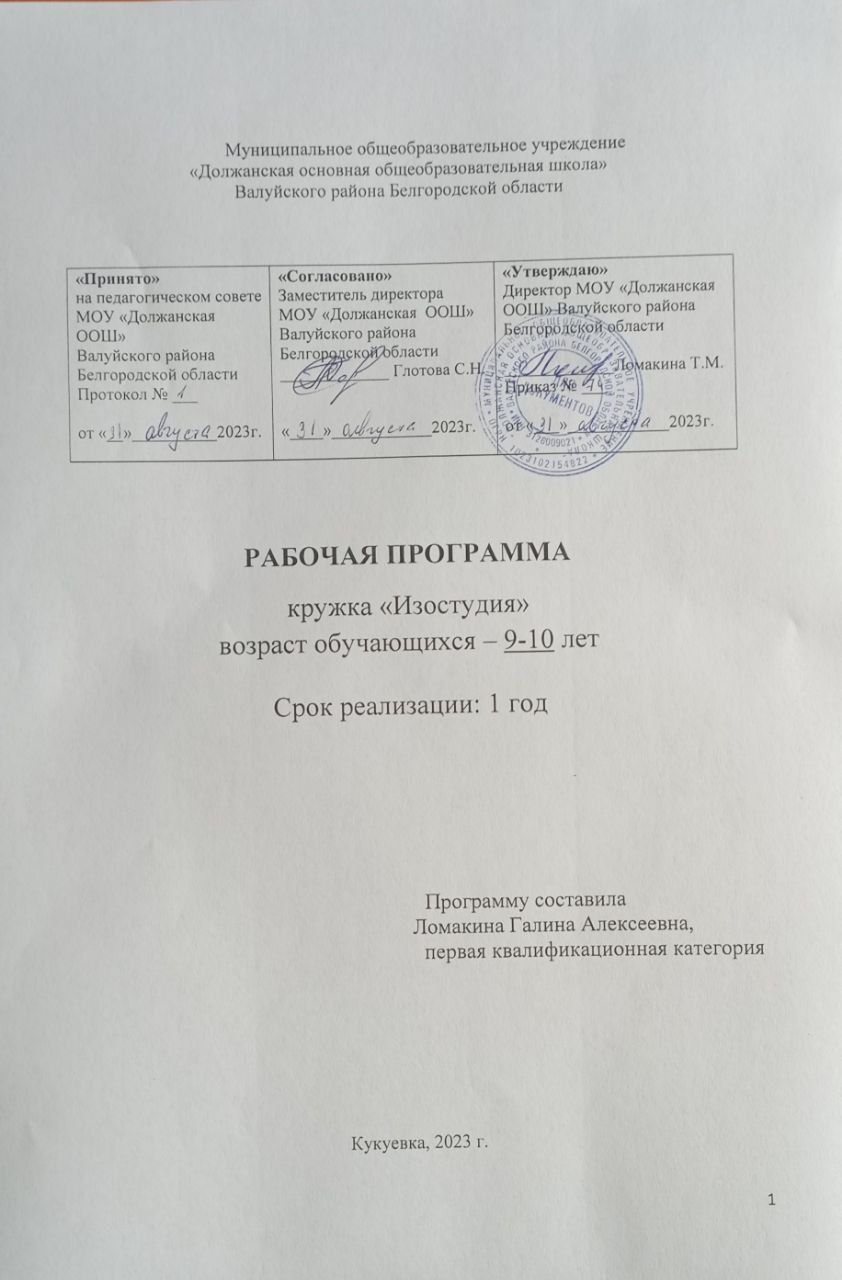 По  учебному плану школы в 2023-2024 учебном году 34 учебных недели.  Календарно-тематическое планирование составлено из расчета 1 час(а) в неделю. Соответственно всего  34 ч.Планирование составлено на основе авторской программы Б.М.Неменского «Изобразительное искусство», М., «Просвещение», 2015г.Результаты освоения курса кружка:Личностными результатами изучения программы является формирование следующих умений:оценивать жизненные ситуации (поступки, явления, события) с точки зрения собственных ощущений (явления, события), в предложенных ситуациях отмечать конкретные поступки, которые можно оценить как хорошие или плохие; называть и объяснять свои чувства и ощущения от созерцаемых произведений искусства, объяснять своё отношение к поступкам с позиции общечеловеческих нравственных ценностей; самостоятельно определять и объяснять свои чувства и ощущения, возникающие в результате созерцания, рассуждения, обсуждения, самые простые общие для всех людей правила поведения (основы общечеловеческих нравственных ценностей); в предложенных ситуациях, опираясь на общие для всех простые правила поведения, делать выбор, какой поступок совершить.Метапредметными результатами изучения программы является формирование следующих универсальных учебных действий (УУД).Регулятивные УУД:· определять и формулировать цель деятельности на уроке с помощью учителя;проговаривать последовательность действий на уроке;· учиться высказывать своё предположение (версию) ;· с помощью учителя объяснять выбор наиболее подходящих для выполнения задания материалов и инструментов;· учиться готовить рабочее место и выполнять практическую работу по предложенному учителем плану с опорой на образцы, рисунки учебника;· выполнять контроль точности разметки деталей с помощью шаблона;Средством для формирования этих действий служит технология продуктивной художественно-творческой деятельности.· учиться совместно с учителем и другими учениками давать эмоциональную оценку деятельности класса на уроке.Средством формирования этих действий служит технология оценки учебных успехов.Познавательные УУД:· ориентироваться в своей системе знаний: отличать новое от уже известного с помощью учителя;· добывать новые знания: находить ответы на вопросы, используя свой жизненный опыт и информацию, полученную на уроке;· перерабатывать полученную информацию: делать выводы в результате совместной работы всего класса;· перерабатывать полученную информацию: сравнивать и группировать предметы и их образы;· преобразовывать информацию из одной формы в другую – изделия, художественные образы.Коммуникативные УУД:· донести свою позицию до других: оформлять свою мысль в рисунках, доступных для изготовления изделиях;· слушать и понимать речь других.Средством формирования этих действий служит технология продуктивной художественно-творческой деятельности. Совместно договариваться о правилах общения и поведения в школе и следовать им.Предметными результатами изучения программы является формирование следующих знаний и умений.Иметь представление об эстетических понятиях: эстетический идеал, эстетический вкус, мера, тождество, гармония, соотношение, часть и целое.По художественно-творческой изобразительной деятельности:знать особенности материалов (изобразительных и графических), используемых учащимися в своей деятельности, и их возможности для создания образа. Линия, мазок, пятно, цвет, симметрия, рисунок, узор, орнамент, плоскостное и объёмное изображение, рельеф, мозаика.Уметь реализовывать замысел образа с помощью полученных на уроках изобразительного искусства знаний.По трудовой (технико-технологической) деятельности учащиеся научаться:1-2 классы- высказывать простейшие суждения о картинах и предметах декоративно- прикладного искусства ( что больше всего понравилось , почему, какие чувства, переживания может передать художник);-стремиться верно и выразительно передавать в рисунке простейшую форму, основные пропорции, общее строение и цвет предметов;-без напряжения проводить линии в нужных направлениях, не вращая при этом лист бумаги;-использовать формат листа ( горизонтальный, вертикальный) в соответствии с задачей и сюжетом;-использовать навыки компоновки;-передавать в рисунках на темы и иллюстрациях смысловую связь элементов композиции, отражать содержание литературного произведения;-передавать пространственное отношение ( изображать на листе бумаги основание более близких предметов ниже, дальних – выше, ближние предметы крупнее равных им, но удаленных и т.д.);-применять приемы рисования кистью, пользоваться палитрой, использовать художественную выразительность материалов ( акварель, гуашь, пастель, тушь и др.), уметь ровно и аккуратно закрасить поверхность в пределах намеченного контура;-менять направление штриха, линии. Мазка согласно форме;-составлять узоры в полосе, квадрате, круге из декоративно обобщенных и переработанных форм растительного мира, из геометрических форм;-лепить несложные объекты ( фрукты, животных, человека, игрушки);-составлять аппликационные композиции из разных материалов.3 класс-видеть цветовое богатство окружающего мира и передавать свои впечатления в рисунках;-выбирать наиболее выразительный сюжет тематической композиции и проводить подготовительную работу (предварительные наблюдения, наброски и зарисовки, эскизы), с помощью изобразительных средств выражать свое отношение к персонажам изображаемого сюжета;-анализировать форму, конструкцию, пространственное расположение, тональные отношения, цвет изображаемых предметов, сравнивать характерные особенности одного предмета с особенностями другого;-пользоваться элементами перспективы, светотени, композиции и т. д. В рисовании на темы и с натуры;-передавать тоном и цветом объем и пространство в натюрморте, пейзаже, портрете;-применять в рисунке выразительные средства (эффекты освещения, композиции, штриховки, разные приемы работы акварелью, гуашью), добиваться образной передачи действительности4класс-делать по наблюдению и с натуры зарисовки человека, отдельных предметов; цветом передавать пространственные планы;-изображать природу и постройки, передавая их расположение в пространстве; пользоваться техникой аппликации;-конструировать объемные формы, усложняя их декоративными деталями;-передавать свое отношение к изображаемым событиям, используя для этого возможности композиции, рисунка, цвета;-свободно включаться в беседу во время просмотра слайдов, репродукций;-выполнять собственную работу с учетом общего коллективного замысла;-участвовать в групповой работе при создании коллективного панно;-проводить экскурсию по выставке работ .Для оценки эффективности занятий можно использовать следующие показатели:степень помощи, которую оказывает учитель учащимся при выполнении заданий; поведение детей на занятиях: живость, активность, заинтересованность обеспечивают положительные результаты; косвенным показателем эффективности занятий может быть повышение качества успеваемости по русскому языку, окружающему миру, литературному чтению и др.Содержание курсаЧем и как работают художники (8 часов).Знакомство с выразительными возможностями художественных материалов. Открытие их своеобразия, красоты и характера материала. Основные и составные цвета. Умение смешивать краски сразу на работе – живая связь красок. Изобразить цветы, заполняя крупными изображениями весь лист (без предварительного рисунка) по памяти и впечатлению. Темное и светлое. Оттенки цвета. Умение смешивать цветные краски с белой и черной. Изображение природных стихий на больших листах бумаги крупными кистями без предварительного рисунка: гроза, буря, извержение вулкана, дождь, туман, солнечный день. Мягкая бархатистая пастель, текучесть прозрачной акварели – учимся понимать красоту и выразительность этих материалов. Изображение осеннего леса (по памяти и впечатлению) пастелью или акварелью. Изображение животных родного края из пластилина по впечатлению и по памяти.Мы изображаем, украшаем, строим (8 часов).Умение всматриваться, видеть, быть наблюдательным. Изображения животных или зверей, увиденных в зоопарке, в деревне. Умение фантазировать. Фантазия в жизни людей. Изображение сказочных, несуществующих животных и птиц, соединяя воедино элементы разных животных и даже растений. Сказочные персонажи: драконы, кентавры и т.д. Развитие наблюдательности. Умение видеть красоты в природе. "Мастер Украшения" учится у природы. Изображение паутинок с росой и веточками деревьев, снежинок и других прообразов украшений при помощи линий (индивидуально, по памяти). О чем говорит искусство (9 часов)Изображение животных веселых, стремительных, угрожающих. Умение почувствовать и выразить в изображении характер животного. Выражение характера человека в изображении; мужской образ в сюжете сказки. Например, "Сказка о царе Салтане" А.Пушкина дает богатые возможности связи образных решений для всех последующих тем.Изображение доброго и злого воина.Выражение характера человека в изображении; женский образ сюжете сказки.Изображение противоположных по характеру сказочных образов (Царевна Лебедь и Баба Бабариха, Золушка и Мачеха и др.). Класс делится на две части: одни изображают добрых, другие – злых. Образ человека и его характер, выраженный в объеме. Создание в объеме образов с ярко выраженным характером: Царевна Лебедь, Баба Бабариха, Баба Яга, Выражение характера человека через украшение. Украшая себя, любой человек рассказывает тем самым о себе: кто он такой, какой он или она: смелый воин – защитник или он угрожает. Разными будут украшения у Царевны Лебедь и Бабы Бабарихи. Украшение вырезанных из бумаги богатырских доспехов, кокошников заданной формы, воротников (индивидуальноРабота коллективно-индивидуальная. Как говорит искусство? (9 часов)Цвет как средство выражения: теплые и холодные цвета. Борьба теплого и холодного.Изображение угасающего костра – "борьба" тепла и холода. Заполняя весь лист, свободно смешивать краски между собой. Костер изображается как бы сверху, гаснущий (работа по памяти и впечатлению). "Перо Жар-птицы". Краски смешиваются прямо на листе. Черная и белая краски не применяются. Изображение ветки с определенным характером и настроением (индивидуально или по два человека, по впечатлению и по памяти): нежные и могучие ветки, при этом надо акцентировать умения создавать разные фактуры углем, сангиной. Элементарные знания о композиции. От изменения положения на листе даже одинаковых пятен изменяется и содержание композиции. Ритмическое расположение летящих птиц (работа индивидуальная или коллективная).Конструирование или лепка птиц с разным характером пропорций – большой хвост – маленькая головка – большой клюв. Класс оформляется детскими работами, выполненными в течение года. Открытие выставки должно стать радостным праздником, событием школьной жизни. Уроки проводятся в форме беседы, последовательно напоминающей ребятам все темы учебных четвертей.КАЛЕНДАРНО-ТЕМАТИЧЕСКОЕ  ПЛАНИРОВАНИЕ«Лист корректировки календарно-тематического планирования»№ п/пурокаНаименование раздела и тем.Часы учебного времениСроки прохожденияСроки прохождения№ п/пурокаНаименование раздела и тем.Часы учебного временипланфактЧем и как работают художники8 1Мы знакомимся с волшебными красками12Какого цвета осенняя листва? Коллективная работа «Дерево в осеннем убранстве»13Восковые мелки. Букет осени14Аппликация из осенних листьев15Осень — пора плодородия. Овощи16Графические материалы. Волшебный цветок17Гуашь. Цветочная поляна18Гуашь, добавление черной и белой краски. Природная стихия1Мы изображаем, украшаем, строим 89Изображение и фантазия. Сказочная птица110Мир нашего аквариума. Красивые рыбы111Мы рисуем своих друзей112Украшение и фантазия. Кружева113Украшение и реальность. Паутинка114Постройка и реальность. Мой дом115Постройка и фантазия. Городок-коробок (коллективная работа)116Наши зимние забавы1О чем говорит искусство? 917Выражение отношения к окружающему миру через изображение природы. Море118Выражение отношения к окружающему миру через изображение животных119Образ человека и его характер (женский образ)120Образ человека и его характер (в объеме, мужской образ)121Картина-натюрморт122Изобразительное искусство. Картина-пейзаж123«Золотая хохлома».124Откуда пришла Матрёшка125Художественная выставка-отчет«Искусство вокруг нас»1Как говорит искусство?926Цвет как средство выражения. Теплые и холодные цвета127Цвет как средство выражения. Теплые и холодные цвета. Смешивание с черным, белым, серым цветами.128Цвет как средство выражения. Автопортрет в теплых тонах.129Цвет как средство выражения. Автопортрет в холодных тонах.130Цвет как средство выражения. Портрет друга.131Линия как средство выражения. Изображение ветки.132Цвет, ритм, композиция — средства выразительности. Весна, шум птиц (коллективная работа)133«Экскурсия в весенний парк»134Итоговый урок года.1№ урокаТемаКоличество часовКоличество часовПричина корректировкиСпособ корректировки№ урокаТемапо плануфактичПричина корректировкиСпособ корректировки